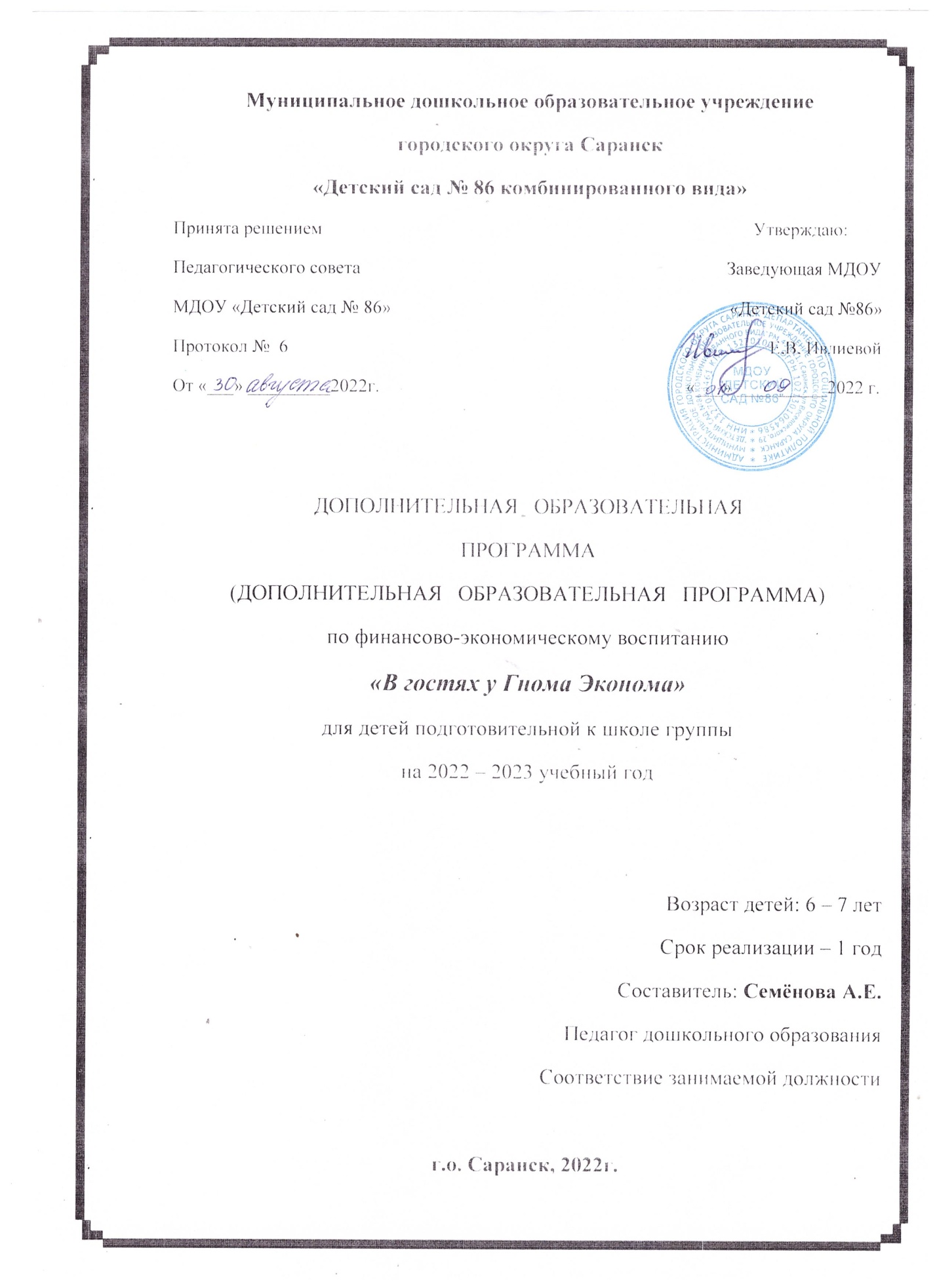 СОДЕРЖАНИЕПаспорт программыПояснительная запискаУчебно-тематический планСодержание изучаемого курсаМетодическое обеспечение дополнительной образовательной программыСписок литературыПАСПОРТ ПРОГРАММЫ2. ПОЯСНИТЕЛЬНАЯ ЗАПИСКАДанная рабочая программа предназначена для работы с детьми подготовительной к школе группы (6 – 7 лет) МДОУ «Детский сад № 86 комбинированного вида» и является формой кружковой работы, рассчитанной на 1 год обучения. Онаразработананаосновеследующихнормативных документов:Федеральныйзакон «ОбобразованиивРФ»от29декабря2012г. №273-ФЗ;Постановление Главного	государственного санитарного врача РоссийскойФедерацииот 15мая2013г.№ 26г.Москваот«Обутверждении СанПиН 2.4.1.3049-13   «Санитарно-эпидемиологические требования к устройству, содержаниюиорганизациирежимаработыдошкольных образовательныхорганизаций»(Зарегистрированов МинюстеРоссии29мая 2013г. №28564);ПостановлениеПравительстваРоссийскойФедерацииот5августа 2013г.№662 «Об осуществлении мониторинга системы образования»;ПриказМинистерстваобразованияинаукиРФот30августа2013г. №1014 «Об утверждении Порядка организации и осуществления образовательной деятельности поосновным общеобразовательнымпрограммам–образовательнымпрограммамдошкольногообразования» (Зарегистрированов Минюсте России 26.09.2013№30038);Федеральный государственный образовательный стандарт дошкольного образования к условиям реализации образовательной программы дошкольного образования, утвержденными  Приказом МО и науки РФ № 1155 от 17 октября 2013г.;Основная образовательная программа МДОУ «Детский сад № 86 комбинированного вида», составленная с учетом образовательной программы дошкольного образования «Детство»;Устав МДОУ «Детский сад №86 комбинированного вида».Направленность: Дополнительная образовательная общеразвивающая программа по финансовой грамотности для дошкольников « В гостях у Гнома Эконома» имеет социально-педагогическую и познавательную направленностьНовизна: Состоит в использовании блочной системы способствующей формированию финансовой грамотности у дошкольников. Работа предполагает комплексный подход к развитию личности дошкольника, предусматривая тесную связь этического, трудового и экономического воспитания. Сущность экономического воспитания заключается не в организации специального обучения экономике, а в обогащении разных видов детской деятельности экономическим содержанием. Насыщение жизни дошкольников элементарными экономическими сведениями способствует развитию предпосылок формирования реального экономического мышления, что сделает этот процесс более осознанным.У детей формируется произвольность поведения, способность к осознанности и волевой регуляции — это одна из определяющих психологических предпосылок для приобщения дошкольника к такой сложной деятельности, как экономика. Способность контролировать свои действия, сиюминутные желания, формирование внутреннего плана и умения планировать свои действия.Новизна данной программы заключается в том, что подобных программ образовательного курса «Финансовая грамотность для дошкольников» в практике дополнительного образования не было.Актуальность.Экономическое воспитание старших дошкольников не предполагает подготовки будущих экономистов. Оно ставит цели, близкие и нужные каждому человеку, его семье, окружению. Экономическое образование, по большому счету, призвано воспитывать хозяина — собственной жизни, своей семьи, страны, человека, способного разбираться как в домашнем хозяйстве, так и в базовых принципах, на которых строятся производственные и товарно-денежные отношения, народное хозяйство страны в целом. Для экономического образования на ступени дошкольного детства на первом месте, конечно, стоит индивидуально-семейная экономическая грамотность и формирование элементарных экономических навыков. В отдаленной же перспективе стоит цель — воспитать человека, умеющего и желающего много и активно трудиться, честно зарабатывать деньги и любящего свою страну.Актуальность программы обусловлена необходимостью подготовки ребенка к условиям обучения в школе и к жизни в целом, формированием правильной ориентацией его в экономических явлениях, а также необходимостью преемственности в изучении экономики между первыми ступенями образовательной системы – детским садом и школой.Отличительные особенности: Отличительными особенностями данной программы является концентрический поход к изучению материала: Использование богатого наглядного и дидактического материала(иллюстрации, схемы, картинки,  пазлы, ребусы, презентации имультфильмы к отдельным темам программы). Освоение материала в основном происходит в форме интерактивныхзанятий. Систематичность занятий. Разделы программы носят интегративный характер, позволяющий знакомить детей с основами экономики в тесной взаимосвязи с занятиями поматематике, развитию речи, с театрализованной и изобразительно деятельностью, что способствует разностороннему развитию детей,позволяет с большей эффективностью подготовить их к разумномурасходованию средств и правильному экономическому поведениюПедагогическая целесообразность Педагогическая целесообразность заключается в том, что формирование экономической культуры приближает дошкольника к реальной жизни, пробуждает экономическое мышление, формирует представления о новых профессиях и умение рассказать о них. Обогащается активный словарь, развиваются навыки сотрудничества ребенка со сверстником, ребенка с взрослым, приобретаются такие качества, как умения продуктивно работать в малых подгруппах, командах, доводитьначатое дело до конца, развивается чувство собственного достоинства, умение честно соревноваться и не бояться проигрыша, возникает здоровый интерес к деньгам и понимание их целевого назначения.В дошкольной педагогике проблема экономического воспитания и обучениярассматривалась как составная часть трудового воспитания. Об этом свидетельствуют работы таких исследователей как Р.С. Буре, Л.С. Дзинтерс, И.В. Житко, Л.М. Казарян, Л.В. Крайновой, Л.Я. Мусатовой, В.Г. Нечаевой и др.В основе методологического построения программы лежат принципы, определенные федеральным государственным образовательным стандартом дошкольного образования:- Полноценное проживание ребенком всех этапов детства;- Амплификации детского развития;- Учет индивидуальных особенностей детей;- Системности и комплексности (системность и комплексность, конкретность и доступность дидактического материала реализуются в программе благодаря системе повторения усвоенных навыков, опоры на уже имеющиеся знания, умения и навыки, что в конечном итоге обеспечивает поступательное развитие);-Принцип развивающего обучения (принимаются во внимание «зоны актуального и ближайшего развития» ребенка, что обеспечивает его интеллектуальное развитие);-Принцип комфортности (предусмотрена необходимость благополучия каждого ребенка), все занятия ориентированы на психическую защищенностьребенка, его комфорт и потребность в эмоциональном общении с педагогом. Атмосфера доброжелательности, вера в силы ребенка, индивидуально-дифференцированный подход, создание для каждого ситуации успеха;- Сотрудничество организации с семьей.Все принципы методологического построения программы отражают современные научные взгляды, они не только обеспечивают решение задач обучения детей основам финансовой грамотности, но и осуществляют тесную взаимосвязь этического, трудового и экономическоговоспитания, способствуют формированию ценностных жизненных ориентаций в дошкольном возрасте.Программа является открытой, возможно внесение изменений в содержательную часть на последующие годы реализации, в зависимости от возможностей и потребностей детей ипожеланий родителей (законных представителей).Цель программы:Раскрыть ребенку окружающий его предметный мир как мир духовных и материальных ценностей, как часть общечеловеческой культуры, сформировать основы экономических компетенций и финансовую грамотность у детей старшего дошкольного возраста.Задачи:Образовательные (обучающие): сформировать у детей представление о потребностях человека на основе экономических понятий: экономика, потребности, нормы жизни, товар, продукт, услуга, потребители;  дать представление детям о разных видах ресурсов, понятии «экономия ресурсов»; о производителях товаров и услуг;  расширить представление об обмене товарами и услугами, о понятии «рынок», «спрос», «предложение», «цена», «заработная плата»;  создать на основе принципа интеграции видов детской деятельности, условия для решения практических задач самими детьми; познакомить детей с экономическими терминами через экономический словарь, кроссворд, игру, значимость жизненно важных потребностей человека; заложить основы экономического образа мышления у ребѐнка – дошкольника.Развивающие:развивать ответственность, предприимчивость, расчетливость, самостоятельность.Воспитательные:воспитывать у детей навыки и привычки речевого этикета, культурного поведения в быту.Возраст детей:от 6 до 7 лет.Сроки реализации:1 год.Формы и режим занятий:Формой организации занятий является групповая. Данная дополнительная –развивающая программа состоит из шести тематических блоков.Блок: «Труд»(«Всякому делу надо учиться»)Блок: «Денежные знаки»Блок: «Бюджет-источник дохода и расхода» Блок: «Деньги» («Что такое деньги, откуда они берутся и зачем они нужны»)Блок: «Товар»(«Товар – как результат труда человека»)Блок: «Реклама»Методы организации учебно-воспитательного процесса- создание детских объединений внутри коллектива - групп консультирования;- привлечение к работе родителей, спонсоров;- связь с общественными организациями.Знания по формированию основ финансовой грамотности даются в различных формах:1.Практическая игра2.Решение ситуационных задач3.Дидактические игры и задания, игровые упражнения4.Теоретические занятия5.Познавательно-исследовательская деятельность (наблюдения и экспериментирование)6.Различные виды продуктивной деятельности7.Самостоятельная игровая деятельностьМетоды организации образовательной деятельности включают в себя:Ознакомление детей с денежными единицами разных стран.Решение проблемных ситуаций.Проведение сюжетно-ролевых игр, моделирующих жизненные ситуации: «Банк», «Кафе», «Супермаркет», «Путешествие», «Аукцион».Организация развивающих игр («Пятый лишний», «Подбери витрину для магазина», «Кому, что нужно для работы», игры по продвижению продукта).Решение арифметических задач, кроссвордов.Чтение художественной литературы.Использование сказок экономического содержания в игровой деятельности и на занятиях.Игровые упражнения для активизации воображения, внимания, восприятия:анализ, классификация предметов;обобщение по заданному признаку;сравнение и выделение главного;простые умозаключения;действия по предложенной схеме-алгоритмуигровые упражнения для развития математических способностей:овладение счетными операциями;формирование представлений о форме, величине, пространстве и времени;сравнение количества предметов;освоение количественного и порядкового счета (последнему уделяется особое внимание);решение арифметических задач и примеров на сложение и вычитание..Ожидаемые результаты:Форма подведения итогов: презентация о работе с детьми за учебный год;итоговое мероприятие.УЧЕБНО-ТЕМАТИЧЕСКИЙ ПЛАН «В гостях у Гнома Эконома»»Календарно-тематический план«В гостях у Гнома Эконома»4.СОДЕРЖАНИЕ ИЗУЧАЕМОГО КУРСАОсновные понятия и термины по экономике:Деньги - это средство оплаты товаров и услуг, средство измерения стоимости, а также средство сохранения стоимости. Банк - финансово-кредитная организация, производящая разнообразные виды операций с деньгами и ценными бумагами и оказывающая финансовые услуги правительству, юридическим и физическим лицам.Банкир - управляющий или владелец банка.Доход - деньги, которые получает отдельный человек, предприятие или государство в результате какой-либо деятельности. Расход - деньги, которые нужны для того, чтобы оплатить услуги или купить товары. Потребность - то, что нам необходимо и что хотелось бы иметь.Предложение - количество и качество предлагаемых товаров и услуг.Реклама - информация (обобщение) о товарах, которая помогает продавцу найти покупателя, а покупателю - сделать нужную покупку Семейный бюджет - распределение доходов и расходов в семье.Зарплата (заработная плата) - деньги, получаемые за работу.Цена - денежное выражение стоимости товара или услуги.Бартер - прямой обмен одних товаров и услуг на другие без использования денег.Заработная плата - это цена работы по производству товаров и услуг.Цена - некоторое количество денег, которое люди платят за ту или иную единицу товара или услуг. Цена устанавливается в результате сбалансированности между спросом и предложением. Рынок - обмен товарами и услугами между продавцами и покупателям Пенсия – денежное обеспечение за выслугу лет.Стипендия- денежное пособие, выдаваемое учащимся в учебном заведении.Вкладчик – владелец денежного вклада.Реклама- объявление с оповещением.Бартер – меновая торговля.Накопление –это превращение части прибыли в капитал.Товар – продукт труда, имеющий стоимость.Аукцион – продажа имущества с публичного торга.Ярмарка – торжище широкого значения.Лотерея – розыгрыш вещей или денежных сумм.Кошелек –карманная сумочка для денег.Монета –металлический денежный знак.Купюра – ценная бумага.Валюта – денежная единица какой - то страны.Этикетка – ярлык на чем-либо фабричным, торговым клеймом, надписью..5.МЕТОДИЧЕСКОЕ ОБЕСПЕЧЕНИЕ ДОПОЛНИТЕЛЬНОЙ ОБРАЗОВАТЕЛЬНОЙ ПРОГРАММЫРеализация программы «В гости к Гному Эконому» требует наличия следующего оборудования:Игровые зоны - мебель, оборудование и атрибуты к ролевым играм,Наглядно-иллюстративный материал.ИГРОТЕКА:  « Дороже -дешевле», « Супермаркет», «Булочная», «Кем быть», «Узнай какая профессия?», «Семейный бюджет», «Маленькие покупки», «Банк», «Кафе», «Путешествие», «Аукцион», «Пятый лишний», «Подбери витрину для магазина», «Кому что нужно для работы», «Ателье для маленьких красавиц», «Рекламное агентство», «Пункт обмена валюты»,  «Строительство дома», «Обмен», «Семейный бюджет», «Кондитерская фабрика», «Ателье для маленьких красавиц», «Рекламное агентство».Произведения художественной литературы: К.Чуковский «Федорино горе», «Муха-цокотуха», Галлиев Ш. «Три копейки на покупку», «Волшебное кольцо», сказки в стихах, русские народные сказки «Три медведя», «Лиса, заяц и петух», «Хаврошечка», произведения С.Я. Маршака и С. Михалкова, Г.-Х. Андерсона «Дюймовочка», Ш.Перро «Красная шапочка», «Кот в сапогах»; английская сказка «Три поросенка»; Романов А. «Чудеса в кошельке», фольклор о труде, профессиях.Компьютерное оборудованиеДенежные знаки современные, других стран, недавнего прошлого и пр.Мультфильмы С.Михалков «Как старик корову продавал», «Барбоскины и реклама», «Простоквашино», «Буратино», «Уроки Совы».Подбор материала информации, консультаций и рекомендаций для родителей6.СПИСОК ЛИТЕРАТУРЫ1. Поварницина Г.П. , Киселева Ю.А. Финансовая грамотность дошкольника. 2. Кнышова, Л.В. Экономика для малышей, или как Миша стал бизнесменом / Л. В. Кнышова. - М. Просвещение, 1996. – с. 128 Интернет-ресурсы: www.cbr.ru— официальный сайт Банка России fincult.info — сайт Банка России по финансовой грамотности «Финансовая культура» Минобрнауки.рф— официальный сайт Министерства образования и науки Российской Федерации Ваши финансы.рф— сайт национальной программы повышения финансовой грамотности граждан «Дружи с финансами» Электронные ресурсы для педагогов: 1. Фестиваль педагогических идей «Открытый урок» [Электронный ресурс]. - Режим доступа: www. festival.1september.ru, свободный. - Загл. с экрана. 2. Дети и деньги [Электронный ресурс]. - Режим доступа: www.fsmcapital.ru/uspeh/mykinder.shtml, свободный. - Загл. с экрана. 3. Ребенок и его мир [Электронный ресурс]. - Режим доступа: http://worldofchildren.ru/, свободный. - Загл. с экрана. 4. Интеллектуальный клуб [Электронный ресурс]. - Режим доступа: www.klubkontakt.net/ , свободный. - Загл. с экрана. 5. Подготовка к школе [Электронный ресурс]. - Режим доступа: http://vscolu.ru/, свободный -Загл. с экранаНаименование программыФинансово-экономическое воспитаниедля детей подготовительной к школе группыв кружке «В гостях у гнома Эконома»Руководитель программыПедагог дошкольного образованияСемёнова Анна ЕвгеньевнаОрганизация-исполнительАдрес организацииисполнителяМДОУ «Детский сад № 86 комбинированного вида»г. Саранск, ул. Веселовского 29, тел.75-28-53Цели программыРаскрыть ребенку окружающий его предметный мир как мир духовных и материальных ценностей, как часть общечеловеческой культуры, сформировать основы экономических компетенций и финансовую грамотность у детей старшего дошкольного возраста.Направленность программыСоциально-педагогическая и познавательнаяСрок реализации программы - 1 год обученияВид программыУровень реализации программы Адаптированная   Дошкольное образованиеСистема реализации контроля за исполнением программыКоординацию деятельности по реализации Программы осуществляет администрация образовательного учреждения;практическую работу осуществляет педагогический коллективОжидаемые конечные результаты программыДошкольник должен:- знать основные финансово-экономические понятия и категории;- иметь знания о новых профессиях и уметь рассказывать о них;- обогатить словарный запас, связанный с областью экономики и финансов, трудовой деятельностью людей современных профессий;- воспитывать в себе такие качества, как умение честно выигрывать, соревноваться, радоваться успехам товарищей, проигрывать и не бояться проигрыша;- развивать в себе общительность, чувство собственного достоинства, ответственность, стремление доводить начатое дело до конца; - иметь здоровый интерес к деньгам, осознание правил их честного приобретения, взаимосвязи понятий «труд – деньги»;- уметь соизмерять свои потребности и возможности, контролировать свои потребности в соответствии с возрастом;- уметь вести себя правильно в реальных жизненных ситуациях;- понимать и ценить окружающий мир, как результат труда людей;- уважать людей, умеющих хорошо трудиться и честно зарабатывать деньги;- осознавать на доступном ему уровне взаимосвязь понятия      « труд – продукт – деньги» в то, что стоимость продукта зависит от его качества.ВозрастДлительностьзанятияКоличество внеделюКоличество вгод6 – 7 лет30минут130Дошкольник должен знать:- знать основные финансово-экономические понятия и категории;- иметь знания о новых профессиях и уметь рассказывать о них;- обогатить словарный запас, связанный с областью экономики и финансов, трудовой деятельностью людей современных профессий;- воспитывать в себе такие качества, как умение честно выигрывать, соревноваться, радоваться успехам товарищей, проигрывать и не бояться проигрыша;- развивать в себе общительность, чувство собственного достоинства, ответственность, стремление доводить начатое дело до конца; - иметь здоровый интерес к деньгам, осознание правил их честного приобретения, взаимосвязи понятий «труд – деньги»;- уметь соизмерять свои потребности и возможности, контролировать свои потребности в соответствии с возрастом;- уметь вести себя правильно в реальных жизненных ситуациях;- понимать и ценить окружающий мир, как результат труда людей;- уважать людей, умеющих хорошо трудиться и честно зарабатывать деньги;- осознавать на доступном ему уровне взаимосвязь понятия      « труд – продукт – деньги» в то, что стоимость продукта зависит от его качества.№п/пНаименование тематического блокаКоличество часовКоличество часовКоличество часовКоличество часов№п/пНаименование тематического блокавсеговсеготеорияпрактика№п/пНаименование тематического блокакол-во занятиймин.теорияпрактика1 Диагностика по выявлению экономического мышления130 мин10 мин20 мин2Труд   260 мин20 мин40 мин3Денежные знаки4120 мин60 мин60 мин4Бюджет- источник дохода и расхода4120 мин30 мин90 мин5Деньги4120 мин60 мин60 мин6Товар 4120 мин60 мин60 мин7Реклама4120 мин50 мин 70 мин8Юные экономисты6180 мин80 мин100 мин9Итоговое занятие130 мин20 мин10 минИтого:Итого:30900 мин390 мин510 минМесяц, неделяТемаПрограммное содержаниеМетодическое обеспечениеРабота с родителямиОктябрь1ДиагностикаДиагностика по выявлению уровня экономического мышления детей.Материал для проведения диагностики.Консультация «Дошкольники и экономика».2Труд- продуктОтметить, что результатом труда людей является продукт – полезная нужная вещь, продукты труда – это богатство.Атрибуты для сюжетно-ролевой игры; фотоальбом, карта-схема города.Анкетирование «Дошкольник и экономика».3Труд - деньгиЗакрепить у детей знания о профессиях людей, отметить, что за свой труд люди получают деньги.Атрибуты для дидактической игры «Назови профессии». Цветная бумага для выгибания; клей, ножницы; видеокассета.4Денежные знакиДать сведения о производстве денежных знаков. Закрепить представление о том, как выглядят современные деньги, что они бывают разного достоинства.Купюры и монеты разного достоинства; пластилин, карандаши, фломастеры, листы бумаги, ножницы.Памятка по финансовому воспитанию.Ноябрь1Аверс, реверсОтметить, что у каждой денежной единицы есть лицевая сторона-аверс и обратная – реверс. Уточнить значение пословицы «Копейка рубль бережет».Альбом денег, монеты для игр.2Валюта Познакомить детей с валютой – деньгами других стран (франк, евро, доллар).Альбом «Деньги – валюта».Карта мира, флаги стран. Ширма с героями к сказкам: «Сестрица Алёнушка и братец Иванушка», «Красная Шапочка»; настоящие деньги.Консультация «Зачем ребенку экономика».3Денежные знаки других стран.Дать представление о разнообразии денежных знаков в разных странах.Карта мира; волшебная палочка, модель рубль.4Семейный бюджет.Познакомить детей с некоторыми составляющими семейного бюджета: пенсия, зарплата, стипендия. Воспитывать уважительное отношение к людям, зарабатывающим деньги.Фотоальбом. Листы бумаги, карандаши, фломастеры, ножницы.Консультация «Должен ли ребенок иметь карманные деньги».Декабрь1Бюджет – источник дохода и расхода.Дать понятие детям, что такое доходы и расходы ( основные, неосновные). Воспитывать разумные потребности.Атрибуты для сюжетно – ролевых игр; схема семьи. Листы бумаги, карандаши, фломастеры. Модель «Семейный бюджет», предметные картинки, имеющие связь с доходом и расходом.Родительское собрание «Семейный бюджет и ребенок».2Сбережения. (Накопления)Расширить представления детей о доходах и расходах; подвести к пониманию понятия «сбережения» («накопления»)Домик – копилка, сказка, видеокассета3Денежная прибыль и долгРаскрыть детям понятия; «прибыль», «долг»; рассказать о зависимости между «качеством» товара и получаемой «прибылью» при его продаже.Пластилин, атрибуты для сюжетно-ролевых игр.Консультация « Формирова - ние элементарных экономических знаний через сюжетно-ролевые игры с математическим содержанием»4Банк Дать понятие, что такое банк.Уточнить представления детей о некоторых операциях, производимых в банке.Книга Э.Н.Успенского; карандаши, фломастеры, листы бумаги.Январь2Деньги - банкРаскрыть детям смысл вложения денег в сберегательный банк. Формировать правильное отношение к деньгам, как к предмету жизненной необходимости.Заготовка для куба; ножницы, клей, фломастеры; видеокассета.Рекомендации по финансово – экономическому воспитанию детей в семье3Цена - ценникПознакомить с ценником. Научить детей сопоставлять цену товара (стоимость) с имеющимися у них наличными деньгам.Атрибуты для сюжетно-ролевой игры, ценники; карандаши, фломастеры, листы бумаги, ножницы.4Деньги – средства обмена товарамиРасширить знания детей о бартере как операции взаимообмена товарами, о деньгах как средстве обмена товарами между людьми. Уточнить значение понятий: «цена», «ценник», «товар».Куклы: дед и баба, Марья и Иван; карточки с изображением деревянной посуды, садовых деревьев; бумага, карандаши, фломастеры; атрибуты для сюжетно – ролевой игры.Консультация «Зачем ребенку экономика»Февраль1Группировка Товаров по разным признакамДать представление о многообразии товаров, научить группировать их по разным признакам. Сформировать у детей понимание необходимости информации о товаре через этикетку (ярлык).Картинки разных товаров; пособия к игре.2Разные товарыУглубить представления детей о разнообразии товаров.Атрибуты для дидактические игры«Специализирован -ные и универсальные магазины». Картинки с изображение разных предметов, вещей, изделий.Папка передвижка «Советы гнома Эконома».3Взаимообмен товарамиДать детям представления о взаимообмене товарами между странами.Разнообразные игрушки отечественного и зарубежного производства.4Магазин. Рынок.Уточнить понятия: «магазин», «рынок». Раскрыть специфику купли-продажи товаров на рынке (свободные цены, торг, количество продавцов и покупателей).Атрибуты для сюжетно-ролевой игры.Папка передвижка «Экономические слова».Март1Реклама Дать детям понятие о назначении рекламы, ее видах: печатная, радио и видео реклама.Реклама к товарам. Картинки с изображением разных товаров.2Реклама – двигатель торговлиУточнить знания детей о рекламе; показать рекламные листовки из магазинов, но обязательно понятные детям.Реклама к товарам. Карандаши, фломастеры, листы бумаги.Творческое задание по изготовлению атрибутов.3Профессии людей в рекламном агентстве.Расширить представления детей о профессиях, связанных с работой в рекламном агентстве. Воспитывать уважение к их труду.Карточки – картинки с изображением людей разных профессий. Карандаши, фломастеры, листы бумаги.Творческое задание по изготовлению атрибутов.4Мастер – художник в рекламном агентствеДать возможность практически осуществить процесс создания рекламы. Реализовать знания о работе художника-оформителя, воспитывать желание работать так же красиво, ловко. Быстро. Как мастер-художник.Аксессуары для игры; бумага. краски, фломастеры.Апрель1Аукцион Раскрыть детям особенности продажи товаров на аукционе. Упражнять в увеличении указанной цены товара; развивать желание играть в игры с математическим и экономическим содержанием.Игрушки. Молоточек для аукциона.Круглый стол для родителей «Экономическое воспитание дошкольников».2ЯрмаркаПознакомить детей со словом «ярмарка». Рассказать. Чем сегодняшняя ярмарка отличается от ярмарки, которая проходила в старину.Цветная бумага для поделок, клей, ножницы. Нитки. Фломастеры; игрушки.3ЛотереяПознакомить детей с особенностями разыгрывания лотереи.Атрибуты для лотереи. Лотерейные билеты.Совместное посещение родителей и детей библиотеки семейного чтения.4«Экономическая рыбалка»Закрепить в речи слова: «дешево-дорого». «продавец - покупка». «мало - много», «трудолюбивый - ленивый». Развивать быстроту реакции, смекалку; учить радоваться успеху партнера.Листы бумаги, фломастеры, карандаши, ножницы; атрибуты к игре.Май1Экономика в сказках.Развивать у детей умение подмечать в сказках простейшие экономические явления; выделять слова и действия, относящиеся к экономике; давать нравственную оценку поступкам героев.Сказки: Г.-Х.Андерсена «Дюймовочка», Ш.Перро «Кот в сапогах».Консультация «Сказка - как средство экономического воспитания дошкольников».2Экономика в сказках.Развивать у детей умение подмечать в сказках простейшие экономические явления; выделять слова и действия, относящиеся к экономике; давать нравственную оценку поступкам героев.Сказки: русские народные сказки «Лиса, заяц и петух», «Хаврошечка» и др. сказки.Сочинение экономической сказки при помощи моделирования, выставка сказок.3Юные экономистыРазвивать смекалку, сообразительность, фантазию; стимулировать деятельность «по интересам», проявление творчества и сообразительности.Ребусы, кроссворды, «Семейный бюджет», проблемные ситуации, задачи;  цифры (картинки); карандаши, фломастеры, бумага. Дипломы «Юные экономисты».Анкетирование «Дети и деньги».4Срез знаний детейЗадания и упражнения на проверку знаний.Картинки, схемы, модель «Семейный бюджет», ребусы, кроссворды, дидактические игры.